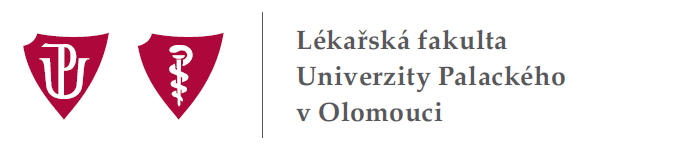 ZÁPIS č. 27/2016z porady vedení Lékařské fakulty Univerzity Palackého v Olomouci,která se konala dne 3. května 2016 v 14:00 hodin v pracovně děkana na TÚ LF UPOmluven: MUDr. Vladislav Raclavský, Ph.D.Splněné úkoly:19/7 Zúčastnit se XXXVII. študentské vedecké konferencie na JLF UK v Martině dne 27. 4. 2016. Konference se zúčastnil proděkan doc. Modrianský a informoval vedení fakulty.24/6 Připravit rozbor činnosti vědy a výzkumu jako podklad k jednání AS LF UP dne 24. 5. 2016. Splněno. Tento materiál bude projednán na zasedání AS LF UP.26/2 Informovat vedoucí zaměstnance fakulty o návrhu rektora prof. Mgr. Jaroslava Millera, M.A., Ph.D. na 5. změnu Vnitřního mzdového předpisu UP a tento bod zařadit do programu společné porady děkana LF UP a ředitele FNOL s vedoucími zaměstnanci. Splněno.Úkoly ke splnění:14/3 Provést namátkovou kontrolu přítomnosti studentů ve výuce s cílem zabránit současnému navštěvování dvou studijních předmětových bloků některými studenty pomocí falešného zápisu do karty studenta.Z: proděkanky prof. Sovová, prof. Kolářová a proděkan prof. Ehrmann19/5 Zajistit organizaci výběrových řízení vedoucích zaměstnanců na ÚMTM a Klinice anesteziologie, resuscitace a intenzivní medicíny (v případě KARIM ve spolupráci s FNOL).Z: proděkan prof. Papajík26/1 Zúčastnit se konference AMSE v Praze, která proběhne dne 7. 10. 2016.Z: proděkan prof. Ehrmann26/3 Vedoucím zaměstnancům fakulty rozeslat harmonogram stavebních prací v souvislosti s propojením potrubní pošty FNOL a LF UP.Z: proděkan doc. Modrianský26/4 Zaměstnancům LF UP rozeslat podrobné informace o možnosti zapojení fakulty do dalšího vzdělávání pracovníků UP.Z: proděkanka prof. Sovová27/1 Kontaktovat náměstka ředitele FNOL Ing. Jaroslava Lhoťana v otázce osobního hodnocení účastníků Absolventského programu FNOL a LF UP.Z: proděkanka prof. Sovová27/2 Informovat rektora UP prof. Mgr. Jaroslava Millera, M.A., Ph.D. a prorektora prof. Mgr. MgA. Víta Zouhara, Ph.D. o skutečnosti, že LF UP nemá připomínky k dokumentu týkajícího se nařízení vlády "o oblastech vzdělávání ve vysokém školství". Z: děkan LF UP, proděkanka prof. Kolářová27/3 Předložit seznam všech projektových záměrů v rámci OP VVV a odeslat všechna témata za fakultu v termínu do 9. 5. 2016 prorektorce UP prof. RNDr. Jitce Ulrichové, CSc. a vedoucí VTP, Projektového servisu Mgr. Gabriele Pokorné.Z: proděkan doc. ModrianskýAgenda děkana:Association of Medical Faculties in Europe (AMSE)Děkan LF UP oznámil, že obdržel další informace týkající se AMSE (AMSE at the ORPHEUS conference, Lost in Translation, 10 – 12 March 2016, Cologne/Germany a AMSE at The Research & Innovations for Health Professions Conference hosted by IGHPE - Innovations in Global Health Professions Education, 28 – 29 April 2016, in Venice/Italy), a tyto byly poslány proděkanům prof. Ehrmannovi a doc. Modrianskému – viz příloha č. 1 a 2.Absolventský program FNOL a LF UP Děkan otevřel otázku Absolventského programu FNOL a LF UP 2015/2016, resp. postupu při prodlužování pracovních poměrů aktuálních účastníků v tomto programu. Po dohodě zástupců vedení LF UP a FNOL bude prodlužování pracovních poměrů řešeno individuálně, a to následujícím způsobem: U nejlepších absolventů, kde je jasný potenciál a současně na klinice volné systémové místo – prodloužit v mimořádných případech (potřebná stabilizace lékaře) na dobu neurčitou, případně na dobu určitou na 3 roky.U absolventů, u kterých je potřeba ještě ověřit jejich výkonnost a potenciál – prodloužit na dobu určitou na 1 – 3 roky.FNOL bude informovat LF UP o preferovaném rozsahu úvazku u FNOL (důvodem je aktuálně větší poměrová část úvazku).Současně byla řešena otázka osobního hodnocení, která bude následně projednána s vedením FNOL. Proděkanka prof. Sovová bude v této otázce kontaktovat náměstka ředitele FNOL Ing. Jaroslava Lhoťana. Působiště Centra pro výuku cizích jazyků v akademickém roce 2016/2017Děkan LF UP informoval vedení fakulty o poskytnutí písemné záruky Mgr. Pavlu Kurfürstovi, vedoucímu Centra pro výuku cizích jazyků, že během akademického roku 2016/2017 nedojde ke změně působiště tohoto pracoviště a veškerou výuku je možné plánovat do stávajících prostor Centra pro výuku cizích jazyků.Projekt „Nekuřácká nemocnice a fakulta“Děkan informoval o schůzce týkající se projektu „Nekuřácká nemocnice a fakulta“, která se uskutečnila dne 28. 4. 2016 na ředitelství FNOL. Za LF UP se této schůzky zúčastnil děkan. Předmětem jednání byla koordinace postupu při přípravě nekuřácké nemocnice a fakulty. Do přípravného týmu za LF UP byly nominovány proděkanka prof. Sovová a tajemnice Ing. Valíková. FNOL se zapojí do evropské sítě nekuřáckých nemocnic, LF UP bude vystupovat jako přidružená organizace FNOL.XLIX. ročník konference studentských vědeckých pracíDne 18. 5. 2016 na LF UP se bude konat celofakultní konference SVOČ – viz následující odkaz:http://www.lf.upol.cz/skupiny/studentum/svoc/. Děkan požádal proděkanky prof. Kolářovou a prof. Sovovou o upřesnění podávání přihlášek, které mají být odevzdány na Děkanát LF UP k rukám Ing. Magdy Sedláčkové v termínu do 18. 7. 2016. Je nutné upřesnit, zdali na přihlášce má již být vyjádření vedoucího zaměstnance příslušného pracoviště. Současně děkan LF UP poděkoval proděkankám prof. Kolářové a prof. Sovové za přípravu SVOČ. Vedoucí zaměstnanci byli informováni o možnosti vypsání témat pro studentské vědecké síly příští akademický rok 2016/2017 – viz příloha č. 3.Výroční zpráva o činnosti LF UP v roce 2015Děkan otevřel otázku Výroční zprávy činnosti LF UP v roce 2015. V tuto chvíli je nutné doplnit úvodní slova, medailon prof. RNDr. Jitky Ulrichové, CSc. a příspěvek spolku Pepa. V následujícím týdnu bude zahájena redakční úprava textu a jeho příprava před vlastním odesláním členkám a členům AS LF UP.Dodatek k Veřejnoprávní smlouvě o specializačním vzdělávání mezi MZ ČR a UPV rámci specializačního vzdělávání na LF UP je nutné připravit dodatek k Veřejnoprávní smlouvě mezi MZ ČR a UP. Děkan informoval o této záležitosti rektora UP prof. Mgr. Jaroslava Millera, M.A., Ph.D. Je připravován jednotný návrh dodatku za všechny univerzity (UK, MU, UP a OU), na nichž probíhá specializační vzdělávání. Norma UPDnem 3. 5. 2016 nabývá účinnosti norma UP:B3-16/3-RR - Rektorské volno dne 4. května 2016 na UPOdkaz: http://www.upol.cz/fileadmin/user_upload/dokumenty/2016/RRB3-16-3-v.r.pdf.Děkan LF UP v této souvislosti pošle vedoucím zaměstnancům fakulty následující text: … přeposílám informaci o rektorském volnu, kterou jsem dnes obdržel. V této souvislosti sděluji, že výuka na LF UP plánovaná na den 4. 5. 2016 bude probíhat v plném rozsahu …Informace o vydávání osvědčení pro práci v zahraničíMZ ČR informovalo lékařské fakulty o změně týkající se vydávání „osvědčení pro práci v zahraničí podle ustanovení § 42 zákona č. 95/2004 Sb.“, o podmínkách získávání a uznávání odborné způsobilosti a specializované způsobilosti k výkonu zdravotnického povolání lékaře, zubního lékaře a farmaceuta, ve znění pozdějších předpisů – viz následující text: … V rámci vydávání osvědčení pro práci v zahraničí podle ustanovení § 42 zákona č. 95/2004 Sb. bylo do dnešního dne možné přikládat vedle úředně ověřené kopie vysokoškolského diplomu i potvrzení fakulty o ukončení studia. Od 1. 5. 2016 tato možnost volby již nebude a absolventi budou muset předkládat pouze úředně ověřenou kopii VŠ diplomu… Ing. Antošová informaci rozeslala studentům posledních ročníků Všeobecného lékařství a Zubního lékařství.Podzákonné normy vyplývajících z novely zákona o vysokých školáchV rámci novely vysokoškolského zákona, která vstoupí v platnost od 1. 9. 2016, byla připravena podzákonná norma definující jednotlivé oblasti vzdělávání. Část 35 této normy se týká Všeobecného a Zubního lékařství. Po kontrole bude děkan LF UP informovat rektora UP prof. Mgr. Jaroslava Millera, M.A., Ph.D. a proděkanka prof. Kolářová prorektora prof. Mgr. MgA. Víta Zouhara, Ph.D. o skutečnosti, že LF UP nemá k dokumentu připomínky. Dělení finančních prostředků na fakultěDěkan informoval, že připravuje s tajemnicí Ing. Valíkovou podrobný popis dělení finančních prostředků v kategorii A + K na LF UP. Tento bude dále projednán na výjezdním zasedání vedení fakulty ve dnech 5. a 6. 5. 2016.Informace ze zasedání Kolegia rektora UPDěkan informoval o dnešním zasedání Kolegia rektora UP. Z tohoto setkání vyplynul požadavek na předložení všech projektů v rámci OP VVV v termínu do 9. 5. 2016. Děkan LF UP požádal proděkana doc. Modrianského o zajištění tohoto požadavku a odeslání všech témat za fakultu. Proběhne další sběr excelentních publikací a děkan požádal proděkana prof. Papajíka o realizaci na základě výzvy, která bude předložena z RUP.Různé:Prof. RNDr. Hana Kolářová, CSc.Přijímací řízení Byla projednána organizace přijímacích zkoušek na LF UP pro akademický rok 2016/2017, které proběhnou dne 14. 6. 2016. Schůzka s dozory je naplánována na 6. 6. 2016.Doc. Mgr. Martin Modrianský, Ph.D.Informace o XXXVII. študentské vedecké konferencie na JLF UK v MartiněProděkan doc. Modrianský informoval o XXXVII. študentské vedecké konferencie na JLF UK v Martině dne 27. 4. 2016 a úspěšné reprezentaci studentek Všeobecného lékařství LF UP na této konferenci. Jedná se o studentku 6. ročníku Miriam Chrásteckou a studentku 5. ročníku Terezu Šustkovou, kterým bude vyplaceno mimořádné stipendium ve výši 2000,- Kč. Děkan poděkoval oběma studentkám za vzornou reprezentaci fakulty.  Prof. MUDr. Tomáš Papajík, CSc.Výroční zpráva o činnosti LF UP v roce 2015Vedení fakulty bylo seznámeno s aktuálním stavem přípravy Výroční zprávy o činnosti LF UP v roce 2015 a požádal o dodání zbývajících podkladů.Informace o přípravě nového webu věda a výzkum na UPProděkan prof. Papajík informoval vedení fakulty o přípravě nového webu věda a výzkum na UP. Pro prezentaci fakulty na těchto stránkách bude nutné vytvořit reprezentativní profily jednotlivých pracovišť. Příští porada vedení Lékařské fakulty Univerzity Palackého v Olomouci se uskuteční v úterý 10. května 2016 v 14:00 hodin v pracovně děkana na DLF UP, Hněvotínská 3. Zápis schválil: prof. MUDr. Milan Kolář, Ph.D.Zapsala: Ivana KlosováPřílohy 3